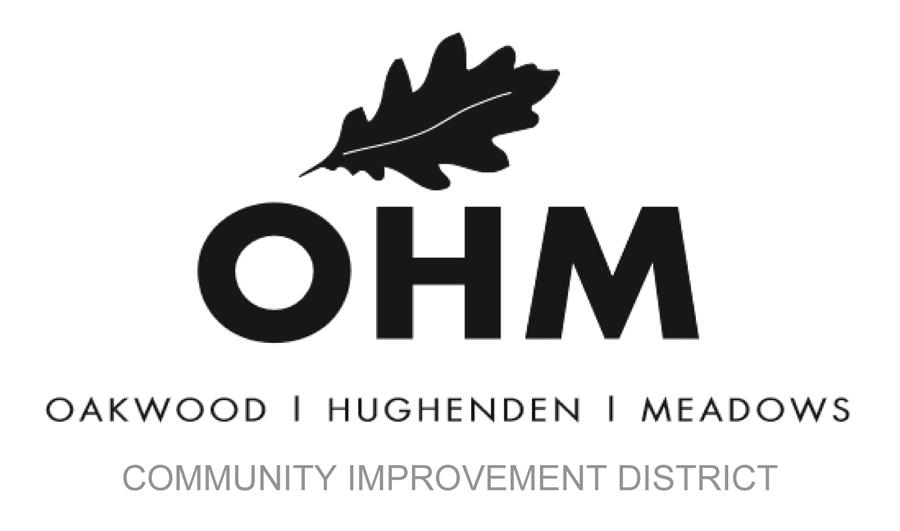 Registration No.:2019/377250/08To the Board of the Oakwood Hughenden Meadows CID NPC____________________________________________ hereby applies for membership and to be entered into the                                        Insert name of Juristic Person/Other BodyNPC’s Membership Register.Name of Company/ Close Corporation/ Trust/ Sectional Title Body Corporate/ Partnership/ Other Body (circle whichever is applicable):   ________________________________________________________________________________________Insert name of CompanyRegistration no. (if any):  ________________________________________________________________Physical Address:					Postal Address: ________________________________________	___________________________________________________________________________________	___________________________________________________________________________________  ___________________________________________NOTE: Where the body’s physical address differs from its postal address, only its postal address will be recorded in the Members’ Register.Website address (if any):  _______________________________________________________________Representative: ____________________________		Designation: _______________________________ID number:	 _______________________________________Contact Details of Representative:Business tel.:	____________________________		Fax:	___________________________________Cell. No.:	____________________________Email address: _________________________________________________________________________________Notices and communication need to be addressed to the (tick appropriate box):	The physical address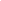 	The postal address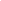 	The email address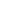 The aforesaid body is the registered owner/ co-owner (strike through whichever is not applicable), of the following property located within the Oakwood Hughenden Meadows CID:I am the authorised signatory of the abovementioned juristic person/ body (by resolution or letter of authorisation, a copy of which is attached hereto), and warrant that I have the necessary authority to apply for membership of the OHMCID NPC.Name: __________________________________	Surname: ________________________________________Email address: _________________________________________________________________________________ID number:  _________________________________(Note: your identity number will be kept confidential and not disclosed to third parties, without your written consent).Signature: ____________________________Signed at _______________________________________ on this the _________ day of ________________ 20 ___Please return the completed application form by email to: info@ohmcid.co.za or deliver to the OHMCID NPC office at 6 Meadow Close, Hout Bay, Western Cape.APPLICATION FOR ADMISSION OF MEMBERSHIP BY JURISTIC PERSON / OTHER BODY General Note on InformationUnder the Companies Act, the Members’ Register must contain the following information in respect of each member: (a) name; (b) business, residential or postal address; (c) email address (unless person has declined to provide an email address); and (d) an identifying number unique to that person (e.g. in the case of a company, the company registration number or representatives ID number).However, the Oakwood Hughenden Meadows CID NPC will keep any email address provided confidential when any member or outside third party requests access to the Members’ Register under the Companies Act, unless you give your written consent.Details of Juristic Person / Other BodyDetails of RepresentativesDetails of PropertyErf No.Physical AddressWarranty by SignatorySubmission of application